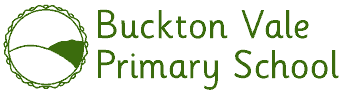 JOB PROFILETITLE:				Administrative Assistant	RESPONSIBLE TO:		School Business Managers/HeadteacherGRADE:                        	 Grade D:  Points 7 - 10Hours:				36 Hours per week.  Term Time OnlyPURPOSE OF POST:	To provide general administration support to the schoolCLOSING DATE:		Friday 7th JuneINTERVIEWS:		Thursday, 13th June 2019 START DATE:		As soon as possibleRESPONSIBILITIES:Assist with pupil welfare duties including attendance, liaising with parents / carers, staff and outside agencies when required Monitor and maintain records of enrichment activities e.g. after school clubs and associated monies using web based payment systemCollate and monitor attendance registers using school information management system (SIMS) Liaise with catering contractor and catering staffSupport parents in online applications for primary school, secondary school, benefits etc Ensure all pupil data is current and accurate using the school’s information management system (SIMS) Maintain manual and computerised records relating to any payment made to the school via the online payment system and run reports as requiredInput safeguarding information using CPOMS Communicate with the school community using text, email and telephone as requiredUse a variety of software packages applicable to schoolsPay suppliers via BACS using the financial management system (FMS)Undertake reception duties, answering general telephone and face to face enquiries and facilitate the signing in and out of all visitorsManage arrangements for transport relating to school tripsProvide general clerical and administration support, including photocopying, filing and completing formsManage the school’s email account and distribute related information received as requiredComplete and submit all statutory returns to the local authority within deadlinesMaintain a daily log of monies held on school premises and ensure regular banking of any monies in schoolComplete a weekly school newsletter, upload to the school website and distribute to the school community using the text messaging serviceTo carry out such duties which reasonably correspond with the general character of the post and are commensurate with its level of responsibilityBe aware of and comply with policies and procedures including child protection, safeguarding and data protection (GDPR)Participate in training and other learning activities as requiredRecognise own strengths and areas of expertise and use these to advise and support othersProvide appropriate guidance and supervision and assist in the training and developing of staff as appropriateContribute to the overall ethos/work/aims of the schoolDIMENSIONS:Supervisory Responsibility:	The job may involve the demonstration of duties to support and train new employees or trainees.Financial Responsibility:	Responsibility for basic financial record keeping, including accounting for and processing invoices, income and monies.Physical Effort:	Primarily office based with some requirement for standing, walking, lifting and carrying.Working Environment:	Maybe exposed to disagreeable and unpleasant or hazardous situations and abuse.       KEY REQUIREMENTS:Good communication skillsClerical / administration experienceA high standard of English and Mathematics Excellent IT skillsPERSON SPECIFICATION FOR ADMIN ASSISTANTAll criteria are essential unless stated otherwise.General Experience  Experience of general clerical and administrative workExperience of working within a school environment (Desirable)Qualifications/Training  Possess good numeracy and literacy skills above GCSE grade C (or equivalent)Knowledge/Skills Ability to manage own workload effectively  Ability to remain calm and professional when under pressureAbility to be flexibleKnowledge and experience of information technology and ability to use ICT packages, including spreadsheets, databases and word processing  Possess good keyboard skills in order to produce high quality documents  Have an awareness of the regulatory framework around education and schools (Desirable)Ability to relate well to children and adults  Be able to work constructively as part of a team, understanding school roles and responsibilities and your own position within these  Ability to identify your own training and development needs and cooperate with the means to address these needs Personal Style and BehaviourTact and diplomacy in all interpersonal relationships with the public, pupils and colleagues at workSelf-motivation and personal drive to complete tasks to the required timescales and quality standardsFlexibility to adapt to changing workloads demands and new school challengesPersonal commitment to continuous self-developmentPersonal commitment to continuous school improvement Personal commitment to the school’s professional standards, including dress code as appropriateWhat we can offer youA committed and supportive staffing teamExcellent opportunities for training and personal developmentA happy and caring environment in which to workA clear enhanced disclosure check via Disclosure and Barring Service (DBS).